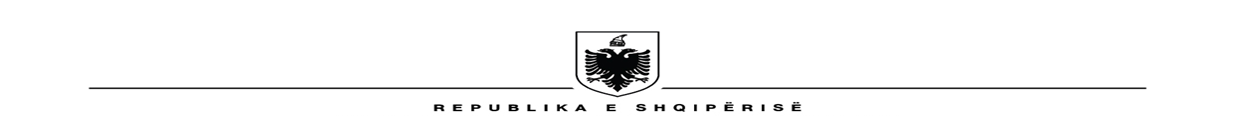 REPUBLIKA E SHQIPËRISËREPUBLIKA E SHQIPËRISËBASHKIA PUKËZYRA TATIM TAKSAVENr. _______ Prot :                                                                                               Pukë, më___./___./2023P/V E N D I MNr.______ datë _____./_____./2023PËR DISA NDRYSHIME DHE SHTESA NË VENDIMIN E KËSHILLIT BASHKIAK NR. 56 , DATË 30.12.2022 " PËR MIRATIMIN E PAKETËS FISKALE 2023 " .Këshilli i Bashkisë në mbledhjen e tij të datës _____. /_____. / 2023 , në zbatim të pikës 3, të nenit 34, pikës 1, 2, 3, 4, dhe 5 të nenit 35, germës “ f ”, të nenit 54, pikës 3, të nenit 55, të ligjit nr.139 /2015,                            " Për vetëqeverisjen vendore ", ligjit nr.68 / 2017, datë 27.04.2017 " Për financat e vetëqeverisjes vendore ", ligjit nr.9632, datë 30.10.2006 " Për sistemin e taksave vendore " (i ndryshuar) , ligjit nr.25 /2022,                        " Për mbështetjen dhe zhvillimin e startu – eve " (i ndryshuar) , ligjit nr.8438 , datë 28.12.1998 " Për tatimin mbi të ardhurat " (i ndryshuar) , ligjit nr.9723, datë 03.05.2007 " Për Qendrën Kombëtare të Biznesit "                      (i ndryshuar) , ligjit nr.9920, datë 19.05.2008 " Për proçedurat tatimore në Republikën e Shqipërisë "                   (i ndryshuar) , ligjit nr.10081, datë 23.02.2009 " Për liçencat, autorizimet dhe lejet në Republikën e Shqipërisë " (i ndryshuar) , ligjit nr.10304, datë 15.07.2010 " Për sektorin minerar në Republikën e Shqipërisë ", ligjit nr.9975, datë 28.07.2008 " Për taksat kombëtare " (i ndryshuar) , ligjit nr.9482,                datë 03.04.2006 " Për legalizimin, urbanizimin dhe integrimin e ndërtimeve pa leje " (i ndryshuar ) ,              ligjit nr.107 /2014," Për planifikimin dhe zhvillimin e territorit " (i ndryshuar) , ligjit nr.24 /2017 ,                    datë 09.03.2017 " Për administrimin e ujitjes dhe kullimit " , ligjit nr.93 /2015, " Për turizmin "                     (i ndryshuar) , ligjit nr.10465 /2011 " Për shërbimin veterinar në Republiken e Shqipërisë " (i ndryshuar) , ligjit nr.8450, datë 24.2.1999 " Për përpunimin,transportimin dhe tregtimin e naftës, të gazit dhe nënprodukteve të tyre " (i ndryshuar) , ligjit nr.57, datë 30.4.2020 " Për pyjet ", ligjit nr.9693, datë 19.3.2007                                         " Për fondin kullosor " (i ndryshuar) , ligjit nr.10279 , datë 20.05.20010 " Për kundravajtjet administrative ", ligjit nr.8744, datë 22.02.2001 " Për transferimin e pronave të paluajtshme publike të shtetit në njësitë e qeverisjes vendore " (i ndryshuar) , ligjit nr.10463, datë 22.09.2011 " Për menaxhimin e integruar të mbetjeve " (i ndryshuar) , ligjit nr.152 /2015, " Për shërbimin e mbrojtjës nga zjarri dhe shpëtimin "                        (i ndryshuar) ,  ligjit nr.89 /2022 " Për Policinë Bashkiake ", ligjit nr.8378, datë 22.07.1998 " Kodi Rrugor              i Republikës së Shqipërisë " ( i ndryshuar) ,VKM nr.132 datë 7.3.2018, " Për metodologjinë për përcaktimin e vlerës së taksueshme të pasurisë së paluajtshme "ndërtesa", e bazës së taksës për kategori specifike, natyrën dhe prioritetin e informacionit dhe të dhënave për përcaktimin e bazës së taksës , si dhe të kritereve dhe rregullave për vlerësimin alternativ të detyrimit të taksës " ( i ndryshuar ) ,VKM nr.315, datë 11.05.2022                               " Për përcaktimin e kërkesave dhe kritereve që duhet të plotësojnë startu – et dhe lehtësuesit e startu – eve , si dhe miratimin e procedurave dhe afateve të thirrjës për fitimin e granteve dhe masave lehtësuese ",                VKM nr.783, datë 10.11.2011 " Për proçedurat e ndarjes së të ardhurave të taksës vjetore të mjeteve të përdorura me njësitë e qeverisjes vendore " (i ndryshuar) , VKM nr.438, datë 08.06.2016 " Për kriteret dhe rregullat e shfrytëzimit të pyjeve dhe të shitjës së materialit drusor e të prodhimeve të tjera pyjore e jopyjore " (i ndryshuar) , VKM nr.297, datë 17.5.2023 " Për miratimin e procedurave për kryerjen e veprimtarive të shfrytëzimit në fondin pyjor kombëtar nga individë apo subjekte të licencuara ", VKM nr.559 datë 29.7.2022 " Për përcaktimin e çmimeve dhe tarifave për dhënien në shfrytëzim / përdorim të fondit pyjor kombëtar, për veprimtari ekonomike, si dhe për prodhimet drusore dhe jodrusore pyjore " (i ndryshuar) , VKM nr.396, datë 21.06.2006 " Për kriteret e transferimit dhe të përdorimit të pyjeve nga njesitë e qeverisjes vendore ", VKM nr.632, datë 11.06.2009 " Për tarifat në sektorin e kullotave " (i ndryshuar) , VKM nr.54, datë 05.02.2014             " Për përcaktimin e kritereve, dhënies me qira, enfiteozë apo kontrata të tjera të pasurisë shtetërore "                     ( i ndryshuar ) ,VKM nr.922, datë 09.12.2015 për disa ndryshime në vendimin nr.54, datë 05.02.2014 të Këshillit të Ministrave " Për përcaktimin e kritereve, dhënies me qira, enfiteozë apo kontrata të tjera të pasurisë shtetërore " ( i ndryshuar ) , VKM nr.344, datë 19.4.2017 për disa ndryshime dhe shtesa në vendimin nr.970, datë 2.12.2015 të KM " Për përcaktimin e procedurave dhe të kushteve për dhënien e licencave për tregtimin e naftës bruto dhe nënprodukteve të saj ", VKM nr.319, datë 31.5.2018                          " Për miratimin e masave për kostot e menaxhimit të integruar të mbetjeve " (i ndryshuar) ,                             VKM nr.575, datë 24.06.2015 " Për miratimin e kërkesave për menaxhimin e mbetjeve inerte ",                           VKM nr.707, datë 16.10.2016 " Për tarifën e shërbimit të mbrojtjes nga zjarri dhe shpëtimin, të ofruar nga bashkitë e pajisura me stacione të këtij shërbimi, në territorin e bashkive që nuk kanë stacione të shërbimit të MZSH- së  ", VKM nr.1108, datë 30.12.2015 " Për transferimin,nga Ministria e Bujqësisë , Zhvillimit Rural dhe Admnistrimit të ujërave te Bashkitë, të infrastrukturës së ujitjës dhe kullimit, të përsonelit dhe të aseteve të luajtshme e të paluajtshme të Bordeve rajonale të Kullimit ", VKM nr.7, datë 4.01.2012 " Për përcaktimin e procedurave dhe te dokumentacionit të nevojshëm për arkëtimin e taksës së rentës minerare "                             ( i ndryshuar) , VKM nr. 408, datë 13.05.2015 " Për miratimin e rregullores së zhvillimit të territorit "                      (i ndryshuar) , Udhëzimit të MF nr.1, datë 12.01.2007 " Për përcaktimin e veprimtarive që trajtohen si veprimtari tregëtare apo shërbimi, ambulante si dhe proçedurat e regjistrimit të tyre në organin tatimor "                 (i ndryshuar) , Udhëzimit të Përbashkët (Ministri i Financave & Ministri i Drejtësisë) nr.665/1, datë 03.09.2015 " Për përcaktimin uniformitetit të standarteve procedurale dhe të raportimit të sistemit të taksës vendore ", Udhëzimit nr.24, datë 02.09.2008 " Për procedurat tatimore në Repubuliken e Shqipëris "                       (i ndryshuar) , Udhëzimit nr.17, datë 20.06.2022 " Për përcaktimin e uniformitetit minimal të standardeve procedurale për mbledhjen e detyrimeve të taksave e tarifave vendore " Udhëzimit nr. 26, datë 04.09.2008 " Për taksat kombëtare " ( i ndryshuar ) , Udhëzimit nr.5, datë 30.01.2006 " Për tatimin mbi te ardhurat "                            (i ndryshuar) ,Udhëzimit nr.26, datë 08.09.2023 " Për tatimin mbi të ardhurat ", Udhëzimit                             nr.29, datë 30.7.2018, " Për tatimin e kalimit të së drejtës së pronësisë së pasurisë së paluajtshme "                                 (i ndryshuar) , Udhëzimit nr.32, datë 31.12.2013 " Për tatimin e thjeshtuar mbi fitimin e biznesit të vogël "            (i ndryshuar) , me propozim të Kryetarit të Bashkisë, Këshilli i Bashkisë pas shqyrtimit të propozimit të projekt - vendimit, me ___ vota pro :PROPOZOI :1. Miratimin për disa ndryshime dhe shtesa në VKB nr.56, datë 30.12'2022 " Paketa Fiskale 2023 ",                  në Bashkinë Pukë " (sipas relacionit bashkëngjitur) ." R E L A C I O N " PËR DISA NDRYSHIME DHE SHTESA NË VENDIMIN E KËSHILLIT BASHKIAK NR. 56, DATË 30.12.2022 " PËR MIRATIMIN E PAKETËS FISKALE 2023 " .Në faqen nr.5 të VKB – së nr.56, datë 30.12'2022 "Paketa Fiskale 2023", bëhen këto ndryshime  : pika 3 " Nënndarja zonale / nënzonale  brenda territorit të njësisë së vetëqeverisjës vendore (neni 2 , pika 3, e VKM Nr. 132 / 2018 (i ndryshuar) ", si dhe anekset 1 dhe 2 të vendimit nr.56 /2022 zevendësohët / ndryshohet me këtë përmbajtje :KAPITULLI  I- rë TAKSAT VENDORE ISHTE 3. Nënndarja zonale / nënzonale brenda territorit të njësisë së vetëqeverisjes vendore ( neni 2 , pika 3 e VKM Nr. 132 / 2018 ( i ndryshuar ) :a. Niveli shkallës së taksës për banesat për qëllime banimi në hapsirën teritoriale bashkia Pukë është minus 30 % ( reduktimi i normës së taksës) . Aneksit 1 : Çmimet mesatare referues për meter katror sipërfaqe ndërtimi për vlerësimin e vlerës së taksueshme për banesat . (22.000 lek/m2 sipërfaqe shfrytëzimi bashkia Pukë ) .b. Për njësitë administrative Gjegjan , Rrape , Qelëz dhe Qerret , çmimi për metër katror sipërfaqe ndërtimi të destinuara për banim në njësitë administrative jashtë qytetit përkatës, të cilat iu bashkuan njësive të vetëqeverisjes vendore pas hyrjes në fuqi të ligjit nr. 115/2014, “ Për ndarjen administrativo territoriale të njësive të qeverisjes vendore në Republikën e Shqipërisë ”, reduktohet deri në 35 (tridhjetë e pesë) për qind, krahasuar me çmimin e zonës më të afërt, përjashtuar zonat rezidenciale. (shkronja “ b ” e VKM Nr. 132 , datë 7.3.2018 i ndryshuar) . Aneksit 2 : Çmimet mesatare referuese për metër katror sipërfaqe ndërtimi për vlerësimin e vlerës së taksueshme për ndërtime dhe ambiente jo-banimi c. Për ndërtesat e privatizuara me ligjin nr. 7652 datë 23.12.1992 “ Për  privatizimin e banesave shtetërore ”, ( i ndryshuar ) , çmimi për m2 është 70 % e çmimit sipas zonave të tabelës , vetëm në rastin e shitjes së pare . shkronja “c” e VKM Nr. 132 , datë 7.3.2018 i ndryshuar) .Në faqen 8  të VKB – së  nr.56 , datë 30.12'2022 "Paketa Fiskale 2023 " Anekset 1 dhe 2 që               i bashkëlidhen vendimit nr.132, datë 7.3.2018, të Këshillit të Ministrave, të ndryhsuar , zëvendësohen , përkatësisht , me Anekset 1 dhe 2 të Vendimit nr.457 , datë 27.6.2023 "Për disa ndryshime në vendimin nr.132/ 2018 të Këshillit të Ministrave, Për metodologjinë për përcaktimin e vlerës së taksueshme të pasurisë paluajtshme “Ndërtesa” , bazës së taksës për kategori specifike , natyren dhe prioritetin e informacionit dhe të dhënave për përcaktimin e bazës , si dhe kritereve dhe rregullave për vlerësimin alternativ të detyrimit të taksës ” të ndryshuar ,  :Aneksi 1 : Çmimi mesatar referues i shitblerjes së ndërtesave që përdoren për qëllim banimi për qytetin Pukë është 22.000 lekë / m2 / sipërfaqe shfrytëzimi . (VKM Nr.132 / 2018 i ndryshuar) ;Aneksi  2 : Çmimet mesatare për metër katror sipërfaqe ndërtimi për ndërtesat që nuk shërbejnë për banim ;        a) Çmimi për metër katror sipërfaqe ndërtimi për veprimtari tregtimi dhe shërbimi është 1.5 ( një pikë pesë ) herë më i lartë se çmimi i sipërfaqeve të banimit sipas qyteve . Në këtë kategori do të përfshihen edhe ndërtesa tregtare , ku njëkohësisht realizohen edhe procese të përziera prodhim , tregtim ose / edhe shërbime me pakicë .b) Çmimi për metër katror sipërfaqe ndërtimi për parkim të mbuluar dhe bodrume është 70 ( shtatëdhjetë ) për qind e çmimit të sipërfaqeve të apartamenteve të banimit .c) Çmimi për metër katror sipërfaqe ndërtimi për ambiente parkim i hapur , pishinë e hapur , ambiente sportive të hapura , të tilla si : fusha futbolli , minifutbolli , basketbolli , volejbolli , tenisi , golfi , pista për gara të ndryshme sportive të atletikës , motorike , garave me kuaj e të tjera të ngjashme me to ; porte dhe aeroporte të çdo kategorie , për të gjithë sipërfaqen e shtrirë që ato zënë , është 30 (tridhjetë) % e çmimit të sipërfaqeve të apartamenteve të banimit sipas qyteteve , ose sipas njësive administrative për                             Bashkinë Tiranë .ç) Çmimi për metër katror sipërfaqe ndërtimi të destinuara për veprimtari industrial , të tilla si : prodhim , përpunim apo magazinim të lëndëve të para, të gjysmëprodukteve apo të produkteve të gatshme industrial , si : fabrika , magazine , depo , silos , magazina frigoriferike të produkteve ushqimore ( përjashtuar ato të njësive të tregtimit dhe të shërbimit ) , si dhe objektet e tjera të ngjashme me to , është 50 ( pesëdhjetë ) % e çmimit të sipërfaqeve të banesave të zonës përkatëse , sipas qyteteve ose sipas njësive administrative për Bashkinë Tiranë . Në këtë kategori përfshihen dhe ndërtesat që shërbejnë për veprimtari arsimore jopublike të çdo niveli , si dhe ambientet sportive të mbyllura , përfshirë dhe pishinat e mbyllura .d) Çmimi për metër katror sipërfaqe ndërtimi që përdoren për bujqësi dhe blegtori apo veprimtari mbështetëse , si grumbullim , magazinim dhe ruajtje të produkteve bujqësore dhe blegtorale është 30               ( tridhjetë ) për qind e çmimit të sipërfaqeve të banesave të zonës përkatëse , me përjashtim të përpunimit ushqimor .dh) Çmimi për peter katror sipërfaqe ndërtimi të destinuara për banim në njësitë administrative të cilat janë bashkuar vetëqeverisjes vendore pas hyrjes në fuqi të ligjit nr.115 / 2014 , reduktohen deri 35 ( tredhjetë e pesë ) për qind , krahasuar me zonën më të afërt , përjashtuar zonat rezidenciale .e) Për ndërtesat e privatizuara me ligjin nr. 7652 , datë 23.12.1992 , “ Për privatizimin e  banesave  shtetërore ” ( të ndryshuar ) , çmimi për metër katror është 70 ( shtatëdhjetë ) për qind e çmimit sipas zonave të tabelës , vetëm në rastin e shitjes së pare .BËHËT3. Nënndarja zonale / nënzonale brenda territorit të njësisë së vetëqeverisjes vendore ( neni 2 , pika 3 e VKM Nr. 132 / 2018 ( i ndryshuar ) : Njësitë e vetëqeverisjës vendore mund të miratojnë nënndarje zonale / nënzonale të territorit, brenda juridiksionit tyre, për zbatimin e niveleve të shkallës së taksës brenda kufijve plus 30 (tridhjetë) për qind ose minus 30 (tridhjetë) për qind .Këshilli i njësisë së vetëqeverisjes vendore, jo më shpesh se një herë në vit, për banesat në njësitë administrative jashtë qytetit përkatës, të cilat iu bashkuan njësive të qeverisjes vendore pas hyrjes në fuqi të ligjit nr.115 /2014, mund të reduktojë çmimin mesatar referues të përcaktuar në aneksin 1 , deri në masën minus 35 (tridhjet e pesë) për qind, krahasuar me çmimin e zonës më të afërt, përjashtuar zonat rezidenciale. Nivelet e miratuara sipas zonave / nënzonave të teritorit të njësisë së vetëqeverisjës vendore i bëhën të ditura zyrtarisht edhe Drejtorisë së Përgjithshme të Taksës së Pasurisë .Aneksi 1 : ÇMIMET MESATARE REFERUESE PËR METËR KATROR SIPËRFAQE NDËRTIMI PËR VLERËSIMIN E VLERËS SË TAKSUESHME PËR BANESAT . Çmimet mesatare referuese të shitblerjës së ndërtesave që përdoren për qëllim banimi, sipas qyteteve, për çdo bashki, sipas qarqeve .a/1) Çmimet mesatare referuese të shitblerjës së ndërtesave që përdoren për qëllim banimi, sipas qyteteve, për çdo bashki, sipas qarqeve (me përjashtim të Bashkisë Tiranë) .a/2) Çmimet mesatare referuese të shitblerjës së ndërtesave që përdoren për qëllim banimi për Bashkinë Tiranë :Çmimi për metër katror sipërfaqe ndërtimi të destinuara për banim në njësitë administrative jashtë qytetit përkatës, të cilat iu bashkuan njësive të vetëqeverisjes vendore pas hyrjes në fuqi të ligjit nr.115 /2014, “ Për ndarjen administrative - territorjare të njësive të qeverisjes vendore në Republikën e Shqipërisë ”, reduktohet derin në 35 (tridhjet e pesë) për qind, krahasuar me çmimin e zonës më të afërt, përjashtuar zonat rezidenciale . Në zonat që përfshihën në Bashkinë e Tiranës,               ky reduktim është deri në 30 (tridhjetë) për qind krahasuar me çmimin e zonës më të afërt .Për ndërtesat e privatizuara me ligjin nr.7652, datë 23.12.1992, “ Për privatizimin e banesave shtetërore ”, të ndryshuar, çmimi për metër katror është 70 (shtatëdhjetë) për qind e çmimit sipas zonave të tabelës, vetëm në rastin e shitjës së parë .  Aneksi 2 : ÇMIMET MESATARE REFERUESE PËR METËR KATROR SIPËRFAQE NDËRTIMI PËR VLERËSIMIN E VLERËS SË TAKSUESHME PËR NDËRTIME DHE AMBIENTE JOBANIM .a) Çmimi për metër katror sipërfaqe ndërtimi për veprimtari ekonomike tregtimi shërbimi është                        1.5 ( një pikë pesë ) herë më i lartë se çmimi i sipërfaqeve të banimit sipas qyteve . Në këtë kategori përfshihen edhe njësitë tregtare, ku njëkohësisht realizohen edhe procese të përziera prodhimi, tregtimi ose / edhe shërbime me pakicë . Në zonat që përfshihen në Bashkinë Tiranë ky koeficent është 2 (dy) herë më              i lartë .b) Çmimi për metër katror sipërfaqe ndërtimi për parkim të mbuluar dhe bodrume është 70 ( shtatëdhjetë ) për qind e çmimit të sipërfaqeve të apartamenteve të banimit sipas qyteteve .c) Çmimi për metër katror sipërfaqe ndërtimi për ambiente parkim i hapur, pishinë e hapur, ambiente sportive të hapura, të tilla si : fusha futbolli, minifutbolli, basketbolli, volejbolli, tenisi, golfi, pista për gara të ndryshme sportive të atletikës, motorike, garave me kuaj e të tjera të ngjashme me to ; porte dhe aeroporte të çdo kategorie, për të gjithë sipërfaqen e shtrirë që ato zënë, është 30 (tridhjetë) % e çmimit të sipërfaqeve të apartamenteve të banimit sipas qyteteve, ose sipas njësive administrative për Bashkinë Tiranë .ç) Çmimi për metër katror sipërfaqe ndërtimi të destinuara për veprimtari industriale, të tilla si : prodhim, përpunim apo magazinim të lëndëve të para, të gjysmëprodukteve apo të produkteve të gatshme industriale , si : fabrika, magazina, depo, silos, magazina frigoriferike të produkteve ushqimore ( përjashtuar ato të njësive të tregtimit dhe të shërbimit ) , si dhe objektet e tjera të ngjashme me to, është 50 ( pesëdhjetë ) %         e çmimit të sipërfaqeve të banesave të zonës përkatëse, sipas qyteteve ose sipas njësive administrative për Bashkinë Tiranë . Në këtë kategori përfshihen dhe ndërtesat që shërbejnë për veprimtari arsimore jopublike të çdo niveli, si dhe ambiente sportive të mbyllura, përfshirë dhe pishinat e mbyllura .d) Çmimi për metër katror sipërfaqe ndërtimi që përdoren për bujqësi dhe blegtori, apo veprimtari mbështetëse, si: grumbullim, magazinim dhe ruajtje të produkteve bujqësore dhe blegtorale, është 30               ( tridhjetë ) për qind e çmimit të sipërfaqeve të banesave të zonës përkatëse, me përjashtim të përpunimit ushqimor .dh) Çmimi për meter katror sipërfaqe ndërtimore për ndërtimet e reja regjistruar sipas lejës së përdorimit në ASHK, pas hyrjës në fuqi të këtij vendimi, do të indeksohet me koeficientin 0.2 (zero pikë dy) herë më i lartë se çmimi i sipërfaqes së apartamentit të banimit sipas listës së përcaktuar në aneksin 1 që i bashkëlidhet këtij vendimi, për 5 vitet e para pas regjistrimit të lejës së përdorimit në ASHK .Në faqen nr.9 të VKB – së nr. 56, datë 30.12'2022 " Paketa Fiskale 2023 ", bëhen këto ndryshime : " Niveli i taksës mbi tokën bujqësore ",  tabela 2  e vendimit nr. 56 /2022 dhe baza ligjore zëvendësohët / ndryshohet me këte përmbajtje :ISHTE NIVELI  I  TAKSËS MBI TOKËN BUJQËSORE :Tab 2. BAZA LIGJORE: neni 23 " Taksa mbi tokën bujqësore ", pikat 1- 4 të Ligjit 9632 , datë 30.10'2006 “ Për sistemin e taksave vendore ” ( i ndryshuar ) , ANEKSI 1 " Ketegorit minimale dhe nivelet treguese të taksës vendore mbi pasurinë e paluajtshme tokë bujqësore ", " Klasifikimi sipas kategorisë së tokës bujqësore " , Kategoria IV . ( Ndryshuar me ligjin nr. 95 / 2018 , datë 03.12'2018 neni 6 i tij ) .BËHËTNIVELI  I  TAKSËS MBI TOKËN BUJQËSORE : Tab 2. BAZA LIGJORE: neni 23 " Taksa mbi tokën bujqësore ", pikat 1- 4 të ligjit 9632 , datë 30.10'2006 “ Për sistemin e taksave vendore ” ( i ndryshuar ) , ANEKSI 1 " Ketegorit minimale dhe nivelet treguese të taksës vendore mbi pasurinë e paluajtshme tokë bujqësore ", " Klasifikimi sipas kategorisë së tokës bujqësore " , " Kategoria 4 " , " Kategoria tokës VII-X " , neni 6/c , neni 7 /1 , neni 12 , pika 5 e ligjit nr.68 /2017 " Për financat e vetëqeverisjës vendore " (i ndryshuar) ,                  neni 54 , pika "f" e ligjit nr.139 /2015 " Për vetëqeverisjen vendore " (i ndryshuar) .Në faqet nr.12 , nr. 13 , nr. 14 të VKB – së nr. 56, datë 30.12'2022 " Paketa Fiskale 2023 ", bëhen këto ndryshime : " Taksa e ndikimit në infrastrukturë nga ndërtimet e reja" :  tabela nr.5 e vendimit nr. 56 /2022 zëvendësohët / ndryshohet me këte përmbajtje :ISHTENIVELI I TAKSËS SË NDIKIMIT NË INFRASTRUKTURË :Tab 5.BAZA E TAKSËS : ( per piken 1 ) : është vlera në lekë për metër katror e çmimit të shitjes së ndërtimeve për qëllime banimi apo të njësive të tregtimit dhe shërbimit . Çmimi i shitjes për metër katror bazohet në vlerën referuese të vlerës tregut , sipas përcaktimeve të nxjerra me akt të Këshillit të Ministrave , si dhe me               ( UKM ) " Për miratimin e kostos mesatare të ndërtimit të banesave nga Enti Kombëtar i Banesave ", që miratohet çdo vit .BAZA E TAKSËS : ( për pikat 2 dhe 3  ) : Niveli i taksës shprehet si përqindje e vlerës së investimit .DETYRIMI DHE KËSTET E PAGIMIT  : Detyrimi për taksën i takon investitorit .BAZA LIGJORE : Neni 27 , pikat 1 – 9 , gërmat a , b ,  c  dhe d të ligjit nr. 9632 datë 30.10'2006               “ Për sistemin e taksave vendore ” ( i ndryshuar ) , ( ndryshuar me ligjin nr.142 /2015 , datë 17.12'2015 ) ; ligjin nr. 106 / 2017 , datë 30.11'2017 ; ligjin nr. 41 / 2018 datë 09.07'2018 ; ligjin nr. 95 / 2018                    datë 03.12'2018 , neni 9 i tij ;  Shtuar me aktin normativ nr.3 , datë  02.10'2019 ; Hequr me ligjin                          nr.122 /2020 ; Shtuar me aktin normativ nr.19 , datë 23.04'2020 ) ;  ligji nr.107 /2014 " Për Planifikimin dhe Zhvillimin e Teritorit " ( i ndryshuar ) .BËHËTNIVELI I TAKSËS SË NDIKIMIT NË INFRASTRUKTURË :Tab 5.BAZA E TAKSËS : ( per piken 1 ) : është vlera në lekë për metër katror e çmimit të shitjes së ndërtimeve për qëllime banimi apo të njësive të tregtimit dhe shërbimit . Çmimi i shitjes për metër katror bazohet në vlerën referuese të vlerës tregut , sipas përcaktimeve të nxjerra me akt të Këshillit të Ministrave , si dhe me               ( UKM ) " Për miratimin e kostos mesatare të ndërtimit të banesave nga Enti Kombëtar i Banesave ", që miratohet çdo vit .BAZA E TAKSËS : ( për pikat 2 , 3  dhe 4  ) : Niveli i taksës shprehet si përqindje e vlerës së investimit .BAZA LIGJORE : Neni 27 , pikat 1 – 9 , gërmat a , b ,  c  dhe d të ligjit nr. 9632 datë 30.10'2006               “ Për sistemin e taksave vendore ” ( i ndryshuar ) , ( ndryshuar me ligjin nr.142 /2015 ,                         datë 17.12'2015 ) ; ligjin nr. 106 / 2017 , datë 30.11'2017 ; ligjin nr. 41 / 2018 datë 09.07'2018 ;                    ligjin nr. 95 / 2018 datë 03.12'2018 , neni 9 i tij ;  Shtuar me Aktin Normativ Nr.3 , datë  02.10'2019 ; hequr me ligjin nr.122 /2020 ; shtuar me Aktin Normativ nr.19 , datë 23.04'2020 ) ; shtuar me ligjin nr.67 /2023 , për një ndryshim dhe disa shtesa në ligjin nr.9632 / 2006 " Për sistemin e taksave vendore " (i ndryshuar) , ligji nr.107 / 2014 " Për Planifikimin dhe Zhvillimin e Teritorit "                            ( i ndryshuar ) , vendimin nr.408 / 2015 " Për miratimin e rregullores së zhvillimit të territorit "                  ( i ndryshuar )  .         KAPITULLI  II – tëTARIFAT VENDORE Në faqet nr. 21- 26 të VKB – së nr. 56, datë 30.12'2022 " Paketa Fiskale 2023 ", bëhën këto ndryshime dhe shtesa :  " Tarifa e shërbimeve publike (Pastrimit dhe largimit të Mbetjeve) " , tabelat nr. 9 , nr. 10 , dhe nr. 13 të vendimit                   nr. 56 /2022  zëvendësohen / ndryshohen me këte përmbajtje :ISHTE TARIFA E SHËRBIMEVE PUBLIKE ( PASTRIMIT DHE LARGIMIT TË MBETJEVE , NDRIÇIMIT DHE DEKORIT ) .BIZNES I VOGEL / PERSONAT FIZIK :TARIFA E PASTRIMIT DHE LARGIMIT TË MBETJEVE Tab. 9BIZNES I MADH / PËRSONAT JURIDIK :TARIFA E PASTRIMIT DHE LARGIMIT TË MBETJEVE :Tab. 10INSTITUCIONET :Tab. 13BAZA LIGJORE: Neni 9, pika 1 / 3b të Ligjit Nr. 139 / 2015 datë 17.12'2015 " Për vetëqeverisjen vendore ", nenit 14, pikat 1- 4 të Ligjit Nr.68 / 2017 datë 27.04'2017 , si dhe VKM Nr. 319, datë 31.5'2018 ;BËHËTKAPITULLI II - të TARIFAT VENDORE TARIFA E SHËRBIMEVE PUBLIKE ( PASTRIMIT DHE LARGIMIT TË MBETJEVE , NDRIÇIMIT DHE DEKORIT ) .SUBJEKTET PERSONA FIZIK :TARIFA E SHËRBIMIT TË PASTRIMIT . Tab. 9SUBJEKTET PËRSONA JURIDIK :TARIFA E SHËRBIMIT TË PASTRIMIT .Tab.10SUBJEKTET SHOQËRI AKSIONARE :TARIFA E SHËRBIMIT TË PASTRIMIT .Tab.10/1INSTITUCIONET BUXHETORE DHE JOBUXHETORE :TARIFA E SHËRBIMIT TË PASTRIMIT .Tab. 13BAZA LIGJORE: neni 35 , pika 2 e ligjit nr.9632 / 2006 " Për sistemin e taksave vendore "                 (i ndryshuar) , neni 9 , pika 1 /3b , neni 32 , neni 33 , neni 35 , pika 5/a, neni 54 , pikat “dh” e “f” të ligjit nr.139 / 2015 " Për vetëqeverisjen vendore "(i ndryshuar) , neni 2 , pika 4 , neni 6 , pika “c”, neni 7 , pika 1 , neni 14 , pika 2 , pika 4 dhe 5/b të ligjit nr.68 / 2017 " Për financat e vetëqeverisjes vendore " (i ndryshuar) , Vendimi nr.319 / 2018 " Për miratimin e masave për kostot e menaxhimit të integruar të mbetjeve " (i ndryshuar) . Në faqet nr. 27 - 28 të VKB – së nr. 56 , datë 30.12'2022 " Paketa Fiskale 2023 ", bëhen këto ndryshime :  " Tarifa e ndriçimit ", kudo në tabelat 13 - 18 të këtij vendimi fjalët tarifë ndriçimi për biznesin e vogël / përsonin fizik dhe tarifë ndriçimi për biznesin e madh / përsonat juridik zëvendësohën me fjalët tarifë e shërbimit të ndriçimit për subjektet përsona fizik dhe tarifë e shërbimit të ndriçimit për spërsona juridik  (tabelat 13 – 14 ) .Fjalët tarifë ndriçimi për shoqatat, tarifë ndriçimi për institucionet dhe tarifë ndriçimi për Insitucionet (Qendrat Shëndetësore) zevëndësohen me  fjalët tarifa e shërbimit të ndriçimit për shoqatat , tarifa e shërbimit të ndriçimit për shoqëritë aksionare dhe institucionet dhe tarifa e shërbimit të ndriçimit për Qendrat Shëndetësore (tabelat 15 – 18 ) .Në faqen nr. 30 të VKB – së nr. 56 , datë 30.12'2022 " Paketa Fiskale 2023 ", bëhen këto ndryshime : " Tarifa për zënien e Hapësirave Publike ", tabela 19                      e vendimit nr. 56 /2022 zëvendësohët / ndryshohet me këte përmbajtje :ISHTETARIFA PËR ZËNJEN E HAPSIRËS PUBLIKE  :NIVELI I TARIFËS PËR ZËNIEN E HAPSIRAVE PUBLIKE . Tab 19.BAZA LIGJORE : Neni 9, pika 1.3/b e Ligjit Nr.139 / 2015 datë 17.12'2015 " Për vetëqeverisjen vendore ", neni 15 " Tarifa për zënjen e hapsirës publike dhe të fasadave ", pika 1/a.b , c, f, g  e Ligjit Nr.68 /2017 " Për financat e qeverisjes vendore ", neni 8, i Ligjit Nr.8224 /1997 " Për Policinë Bashkiake " (i ndryshuar) , neni 16, i Ligjit Nr. 142 /2015 datë 17.12'2015 për disa ndryshime në Ligjin Nr. 9632 datë 30.10'2006 " Për sistemin e taksave vendore ", neni 35 ,                                           " Tarifat vendore dhe administrimi i tyre ", pika 1 , pas shkronjës “ b ” shtohet shkronja “ c ” me këtë përmbajtje : - paguhet për zënjen e hapsirave publike për qëllime biznesi . Tarifa llogaritet si detyrim mujor i tatimpaguesit . Këshilli Bashkiak vendos për nivelin , rregullat bazë për administrimin e mbledhjen e kësaj tarife , si dhe mund të caktojnë nivele të ndryshme të kësaj tarife , sipas nivelit të zhvillimit të veprimtarisë së biznesit në zona të ndryshme të qëndrës së banuar . Tarifa për zënjen e hapsirës publike , nuk zbatohet për hapsirat që nuk janë në pronësi e nën administrimin e pushtetit vendor . Tarifat për  vitin 2023 do jenë sipas tabelës mësipërme .BËHËTTARIFA PËR ZËNJEN E HAPSIRËS PUBLIKE  :NIVELI I TARIFËS PËR ZËNIEN E HAPSIRAVE PUBLIKE . Tab 19.Për vitin 2024 , përjashtohen nga tarifa për zënien e hapësirës publike gjatë sezonit verorë të gjithë subjektet përsona fizik e juridik rezident / dhe me seli administrative në Bashkinë Pukë                   të cilët ushtrojnë aktivitetin e tyre ekonomiko – tregtar .BAZA LIGJORE PËR PIKEN "A" TË TABELËS 19 :  neni 35 , pika 2 , e ligjit nr.9632 /2006                " Për sistemin e taksave vendore " (i ndryshuar) , neni 9 , parag. 1.2 , pikat “a” dhe “c” ,              neni 54 , pikat “dh” e “f”  të ligjit nr.139 /2015 " Për vetëqeverisjen vendore " (i ndryshuar) , neni 2 , pika 4 , neni 6 , pika “c” , neni 7 , pika 1 , neni 15 , pika 3 e ligjit nr.68 /2017 " Për financat e vetëqeverisjës vendore " (i ndryshuar) .BAZA LIGJORE PËR PIKAT "B" DHE "C" TË TABELËS 19 :  neni 35 , pika 1/c , e ligjit nr.9632 /2006 " Për sistemin e taksave vendore " (i ndryshuar) , neni 9 , parag. 1.2 , pikat “a” dhe “c” , parag. 1.3 , pika “b” , neni 35 , pika 5/b , neni 54 , pikat “dh” e “f”  të ligjit                    nr.139 /2015 " Për vetëqeverisjen vendore " (i ndryshuar) , neni 2 , pila 4 , neni 6 , pika “c” , neni 7 , pika 1 , neni 14 , pikat 1 , 4 , 5/a , neni 15 , pika 1/a e ligjit nr.68 /2017 " Për financat e vetëqeverisjës vendore " (i ndryshuar) .Në faqen nr.34 të VKB – së nr. 56, datë 30.12'2022 " Paketa Fiskale 2023 ", bëhen këto ndryshime : Tarifat e aplikimeve të lejeve të zhvillimit të territorit ",  tabela 20 e vendimit nr. 56 / 2022 zëvendësohët / ndryshohet me këte përmbajtje :ISHTETARIFAT E APLIKIMEVE TË LEJEVE TË ZHVILLIMIT TË TERITORIT  :Në zbatim të ligjit 107 /2014 " Per planifikimin dhe zhvillimin e territorit " ( i ndryshuar ) si dhe akteve nënligjore në fuqi si , VKM Nr. 1096 , datë 28.12'2015 " Për miratimin e rregullores , kushteve e proçedurave për përdorimin e menaxhimin e hapsirave publike " ( i ndryshuar ) , VKM Nr. 408 ,                           datë 13.05'2015 " Për miratimin e rregullores së zhvillimit të territorit " ( i ndryshuar ) ,                                  VKM Nr. 686 / 2017 " Për miratimin e rregullores së planifikimit të territorit " ( i ndryshuar ) , Vendimit të                                               KKT Nr. 1 datë 20.06'2018 " Për miratimin e Planit Përgjithshëm Vendor , bashkia Pukë ",                                VKM Nr. 355 , datë 19.04'2017, për disa shtesa dhe ndryshime në VKM Nr. 408 , datë 13.05'2015                 " Për Miratimin e rregullores së zhvillimit të territorit " ( i ndryshuar ) , për vitin 2023  tarifat e aplikimeve dhe lejeve  do të jenë :NIVELI I TARIFAVE TË URBANISTIKËS E PLANIFIKIMIT TERITORITT :Tab.20BËHËTTARIFAT E APLIKIMEVE TË LEJEVE TË ZHVILLIMIT TË TERITORIT  :NIVELI I TARIFAVE TË URBANISTIKËS E PLANIFIKIMIT TERITORIT :Tab.20Për vitin 2024 , përjashtohen të gjitha subjektet si (individ , përsona fizik , përsona juridik etj.) nga tarifa e shërbimit të urbanistikës e planifikimit teritorit për kërkesa leje riparimesh .BAZA LIGJORE PËR PIKEN "4" TË TABELËS 20  : neni 35 , pika 2 , e ligjit nr.9632 /2006                  " Për sistemin e taksave vendore " (i ndryshuar) , neni 14 , pika 2 e ligjit nr.68 /2017 " Për financat e vetëqeverisjes vendore " (i ndryshuar) , neni 32 , pika 2 , neni 54 , pikat "dh"  e "f" të ligjit                    nr.139 /2015 " Për vetëqeverisjen vendore " (i ndryshuar) .    BAZA LIGJORE: neni 35 , pika 2 , e ligjit nr.9632 / 2006 " Për sistemin e taksave vendore "                          (i ndryshuar) , neni 9 , parag. 1.3/b , neni 32 , pika 1 , neni 54 , pikat "dh" e "f" të ligjit nr.139 / 2015             " Për vetëqeverisjen vendore " (i ndryshuar) , neni 2 , pika 4 , neni 6 , pikat "c" dhe "d", neni 7 ,             pika 1 , neni 14 , pikat 1 dhe 3 , neni 16 i ligjit nr.68 / 2017 " Për financat e vetëqeverisjes vendore "                         (i ndryshuar) , neni  6 i vendimit nr.408 / 2015 " Për miratimin e rregullorës së zhvillimit të territorit "            (i ndryshuar) .     Në faqet nr. 36 - 37 të VKB – së nr.56, datë 30.12'2022 "Paketa Fiskale 2023", bëhen këto ndryshime : "Tarifë për parkimin e automjeteve të transportit në vendparkime publike dhe tarifat për parkimet e rezervuara ",  tabelat 21 dhe 21/1  të vendimit nr. 56 /2022 zëvendësohën / ndryshohën me këte përmbajtje :ISHTETARIFAT PËR PARKIMIN E AUTOMJETEVE  TË TRANSPORTIT NË VENDPARKIME PUBLIKE DHE TARIFAT PËR PARKIMET E REZURVUARA :BAZA LIGJORE : Neni 7 e në vijim të Ligjit nr.8378 , datë 22.07'1998 " Kodi Rrugor i Republikës së Shqipërisë " (i ndryshuar) , neni 9 , Rendori 3.1/b i ligjit nr.139 /2015 " Për vetëqeverisjen vendore " (i ndryshuar) , nenit 14/1 të ligjit nr.68 /2017 " Për finacat e vetëqeverisjës vendore "            (i ndryshuar)   .Tarifës së Parkimit të Automjeteve i nënshtrohen të gjithë personat fizik, juridik rezidentë në bashkinë Pukë të cilët posedojnë mjete transporti (automjete) pavarësisht llojit të tij dhe që shfrytëzojnë vendparkimet e përcaktuara nga bashkia .Në përputhje edhe me VKB për miratimin e Terminalit të Autobuzave sipas planimetrisë së paraqitur nga Drejtoria e Zhvillimit Ekonomik dhe Administrimit Teritorit bashkia Pukë , nivelet e tarifës së parkimit të mjeteve në vendparkimin e miratuar, për çdo kategori mjetesh janë si më poshtë :   Tab.21      Tab.21/1BËHËTTARIFAT PËR PARKIMIN E AUTOMJETEVE  TË TRANSPORTIT NË VENDPARKIME PUBLIKE DHE TARIFAT PËR PARKIMET E REZURVUARA :Tarifës së Parkimit të Automjeteve i nënshtrohen të gjithë personat fizik, juridik rezidentë në bashkinë Pukë të cilët posedojnë mjete transporti (automjete) pavarësisht llojit të tij dhe që shfrytëzojnë vendparkimet e përcaktuara nga bashkia me përjashtim të autobuzave të linjave ndërqytetase dhe rrethqytetase .Në përputhje edhe me VKB për miratimin e Terminalit të Autobuzave sipas planimetrisë së paraqitur nga Drejtoria e Zhvillimit Ekonomik dhe Administrimit Teritorit pranë Bashkisë Pukë , nivelet e tarifës së parkimit të mjeteve në vendparkimin e miratuar, për çdo kategori mjetesh janë si më poshtë :   Tab.21      Për vitin 2024 , përjashtohen nga tarifa e shërbimit të parkimit autobuzat e linjave ndërqytetase dhe ato qytetase .Tab.21/1BAZA LIGJORE: neni 35 , pika 2 , e ligjit nr.9632 /2006 " Për sistemin e taksave vendore "                       (i ndryshuar) , neni 6 ,  pika "c" , neni 7 , pika 1 , neni 14 , pika 1 , neni 15 , pikat 1/c dhe 3 të  ligjit nr.68 /2017 " Për financat e vetëqeverisjes vendore " (i ndryshuar) , neni 9 ,  parag. 1.3/b , neni 32 , pikat 1 , dhe  2 , neni 35 , pika 5/b , neni 54 , pikat "dh" e "f" të ligjit nr.139 /2015 " Për vetëqeverisjen vendore " (i ndryshuar) , neni 7 e në vijim të ligjit nr.8378 , datë 22.07.1998 " Kodi Rrugor i Republikës së Shqipërisë " (i ndryshuar) , neni 7 , e në vijim të ligjit nr.89 /2022 " Për Policinë Bashkiake " .Në faqet nr. 37 - 38 të VKB – së nr. 56, datë 30.12'2022 " Paketa Fiskale 2023 " , bëhen këto ndryshime : " Tarifa te tjera vendore ",  tek tabela 22 , pika 3                e vendimit nr. 56 /2022 zevëndësohet / ndryshohet me këte përmbajtje :ISHTETARIFA TË TJERA VENDORE : Tab 22.BËHËTTARIFA TË TJERA VENDORE : Tab 22.SHTOHËN :TARIFË PËR PËRDORIMIN E MJEDISEVE SPORTIVE NË STADIUMIN                                                 " ISMAIL XHEMALI ":PËRKUFIZIMI : " Klub sportiv " është personi juridik, që ushtron veprimtari sportive në një sport ose shumë sporte. " Mjedis sportive " është një hapësirë e mbuluar ose jo, e rrethuar ose jo, e destinuar për organizimin e veprimtarive sportive, si lojëra sportive, gara sportive, palestra sportive ose fitnesi apo e përdorur përkohësisht për organizimin e veprimtarive sportive promocionale, lojërave zbavitëse dhe veprimtarive sportive rekreative." Objekt sportive " është sendi i paluajtshëm, i ndërtuar në përputhje me kushtet e nevojshme për zhvillimin e një apo disa sporteve, në bazë të rregullave teknike, të miratuara nga federata kombëtare e sportit përkatës." Terren sportiv " është çdo mjedis apo sipërfaqe e hapur, në të cilën ushtrohet veprimtari sportive.NIVELI TARIFËS : Niveli tarifës për përdorimin apo frekuentimin e fushës sportive në stadiumin              " Ismail Xhemali " .STRUKTURA PËRGJEGJËSE PËR VJELJEN E TARIFËS :Struktura përgjegjëse për vjeljen apo arkëtimin e kësaj tarife është sektori i të ardhurave vendore në bashkëpunim me strukturat tjera të përcaktuara në organiken e miratuar . BAZA LIGJORE: Neni 9, pika 1.3/b, neni 23/9 të Ligjit nr. 139 /2015 , datë 17.12.2015                                 " Për vetëqeverisjen vendore ", neni 35, pika 2 e ligjit nr.9632 /2006  “ Për sistemin e taksave vendore ”             (i ndryshuar) , neni 8, pika 3, neni 30, pika 2, neni 32, neni 33 i ligjit nr.79 /2017 “ Për sportin ”                         (i ndryshuar) , neni 14 " Tarifat vendore ", pikat 1 - 4 , gërma “e”  ,  e ligjit nr.68 /2017, datë 27.04'2017                 " Për financat e vetëqeverisjes vendore " .TARIFË PËR FREKUENTIMIN E PARKUT TË AVENTURËS :Me realizimin e projektit të parkut të aventurave në Njësinë Administrative Pukë për ndërtimin e lojërave të modeleve të ndryshme për grupmosha të caktuara përfshirë ndërtimin e " zipline " prej 1.2 km , propozojmë tarifimin për frekuentimin / përdorimin e lojërave përfshirë linjën " zipline " . NIVELI TARIFËS : Niveli i tarifave për frekuentimin e Parkut të Aventurës Pukë .SHTOHENSTRUKTURA PËRGJEGJËSE PËR VJELJEN E TARIFËS :Struktura përgjegjëse për vjeljen apo arkëtimin e kësaj tarife është sektori i të ardhurave vendore në bashkëpunim me strukturat tjera të përcaktuara në organiken e miratuar .BAZA LIGJORE: Neni 9, pika 1.3/b, neni 23/9 të ligjit nr.139 /2015 , datë 17.12.2015                                 " Për vetëqeverisjen vendore ", neni 35, pika 2 e ligjit nr.9632 /2006  “ Për sistemin e taksave vendore ”             (i ndryshuar) , neni 14 " Tarifat vendore ", pikat 1 - 4 , gërma “e” , e ligjit nr.68 /2017, datë 27.04'2017                 " Për financat e vetëqeverisjes vendore " .TË TJERAPËRKUFIZIMI :" Startup - e " janë individët dhe personat fizikë ose juridikë të regjistruar në regjistrin tregtar të Republikës së Shqipërisë, të cilët, referuar objektit të aktivitetit të tyre, janë konceptuar, krijuar dhe veprojnë me qëllim nisjen e realizimit dhe zhvillimit të një modeli biznesi, produkti dhe shërbimi inovativ dhe/ose teknologjik të veçantë, me potencial rritjeje të shpejtë, të zbatueshëm në praktikë, për përmirësimin e ndjeshëm të modeleve të biznesit, produkteve dhe shërbimeve ekzistuese .LEHTËSIRA TATIMORE NGA PËRJASHTIMI I TARIFAVE VENDORE PËR BIZNESET E REJA  ME STATUSIN E STARTUPIT :Individi , përsoni fizik ose juridik nga momenti i marrjës së statusit si " startup " nga institucionet përgjegjëse sipas përcaktimeve të ligjit nr.25 /2022 " Për mbështetjen dhe zhvillimin e                             " startup – ve " (i ndryshuar) , përjashtohet për 2 vitet e para nga të gjitha tarifat e shërbimit në kuptim të neneve 14 - 17 të ligjit nr.68 /2017 me përjashtim të rastëve kur në ligje të veçanta përcaktohët ndryshe . BAZA LIGJORE: Neni 35 , pika 2 e ligjit nr.9632 /2006 " Për sistemin e taksave vendore "                      (i ndryshuar) , neni 54 , gërma "f" e ligjit nr.139 /2015 " Për vetëqeverisjen vendore " (i ndryshuar) , neni 6/c  e në vijim të ligjit nr.68/ 2017 " Për financat e vetëqeverisjes vendore " (i ndryshuar) .             HARTUESIT	                                                                  JURISTE                                                                SEKTORI TATIM - TAKSAVE                                                                   AIDA SINANI                                                                                                                                     NAIL ALIJA  FLORIDA LAÇIDREJTORIA ZHVILLIMIT EKONOMIK DHE ADMINISTRIMIT TERRITORIT                                                         LINDITA HYSENI DREJTORIA SHËRBIMEVE KOMUNITARE UTILITARE DHE ADMINISTRATIVE                                                            DEMIR SYLA                         K R Y E T A R I                                                                                      RROK DODAJKategoritë mesatare të tokës bujqësoreNjësiaNiveli i taksës mbi tokën bujqësoreNiveli i taksës mbi tokën bujqësoreNiveli i taksës mbi tokën bujqësoreNiveli i taksës mbi tokën bujqësoreKategoritë mesatare të tokës bujqësoreNjësiaPër Njësinë Aaministrative Pukë .Për Njësinë Aaministrative Pukë .Për Njesitë Aaministrative  Gjegjan, Rrape , Qerret dhe  Qelez .Për Njesitë Aaministrative  Gjegjan, Rrape , Qerret dhe  Qelez .Kategoritë mesatare të tokës bujqësoreNjësiaSipas LigjitPropozimiSipas LigjitPropozimiVII-XLekë/ha/vit700700700500Kategoritë mesatare të tokës bujqësoreNjësiaNiveli i taksës mbi tokën bujqësoreNiveli i taksës mbi tokën bujqësoreNiveli i taksës mbi tokën bujqësoreNiveli i taksës mbi tokën bujqësoreKategoritë mesatare të tokës bujqësoreNjësiaPër Njësinë Aaministrative Pukë .Për Njësinë Aaministrative Pukë .Për Njesitë Aaministrative  Gjegjan, Rrape , Qerret dhe  Qelez .Për Njesitë Aaministrative  Gjegjan, Rrape , Qerret dhe  Qelez .Kategoritë mesatare të tokës bujqësoreNjësiaSipas LigjitPropozimiSipas LigjitPropozimiVII-XLekë/ha/vit700500700500Nr. Llojet e ndërtimeve dhe investimeve .    Njesia matjesNiveli i taksës së ndikimit nëinfrastrukturëNiveli i taksës së ndikimit nëinfrastrukturëNiveli i taksës së ndikimit nëinfrastrukturëNiveli i taksës së ndikimit nëinfrastrukturëNr. Llojet e ndërtimeve dhe investimeve .    Njesia matjesNj.A. PukëNj.A. PukëNj.A të tjeraNj.A të tjeraNr. Llojet e ndërtimeve dhe investimeve .    Njesia matjesSipasligjitPropozimiSipasligjitPropozimi1.Në rastin e ndërtimeve të destinuara për qëllime banimi apo për njësi tregtimi dhe shërbimi, të cilat kryhen nga shoqëri ndërtimi, shkalla e taksës së ndikimit në infrastrukturë është në masën 4 (katër) për qind deri 8 (tetë) për qind të çmimit të shitjes për metër katror. Në këtë kategori investimesh përfshihen edhe ndërtimet zëvendësuese për qëllime banimi, të kushtëzuara për t’u ndërtuar si shkak i zbatimit të një kontrate koncensionare, e cila prek banesat ekzistuese. Gjithashtu, në këtë kategori përfshihen edhe ndërtimet e destinuara për qendra tregtare apo të biznesit .Në % të çmimit të shitjes për m²4-8%6%4-8%5%2.Në rastin e ndërtimeve të ndryshme nga ato të përcaktuara në pikën 2, të nenit 27 të ligjit nr.9632 datë 30.10.2006  “ Për sistemin e taksave vendore  ” ( i ndryshuar ) , niveli i taksës shprehet si përqindje e vlerës së investimit dhe është :a) për ndërtime që destinohen për përdorim në sektorin e turizmit, të industrisë, të bujqësisë, të ndërtimeve individuale për qëllime të përdorimit vetjak nga individët,të ndërtuara nga vetë individi apo me sipërmarrës, si dhe të ndërtimeve për qëllime publike, taksa e ndikimit në infrastruktur është 1 deri në 3 për qind e vlerës së investimit, ndërsa për Bashkinë e Tiranës është 2 deri në 4 për qind e saj ;Në %  të vlerës së investimit .1-3%3%1-3%2.5% b) për projekte të infrastrukturës, për ndërtimin e rrugëve kombëtare, të porteve, të aeroporteve, të tuneleve, të digave, të ndërtimit të infrastrukturës në energji, përfshirë makineritë dhe pajisjet për këto projekte, taksa e ndikimit në infrastrukturë të ndërtimeve të reja është 0,1 për qind e vlerës së investimit, por jo më pak se kostoja e rehabilitimit të infrastrukturës së dëmtuar, kur kjo kosto nuk është përfshirë në preventivin e investimit ;Ne % te vleres se investimit,por jo më pak se kostoja erehabilitimit të infrastrukture së dëmtuar kur kjo kosto nuk është përfshirë në preventivin e investimit.0,1%0.1%0,1%0,1% c) për ndërtesat, të cilat janë në proces legalizimi, taksa e ndikimit në infrastrukturë e ndërtimeve të reja është 0,5 për qind e vlerës së investimit .Në %  të vlerës së investimit .0.5%0.5%0.5%0.5%3. d) për ndërtesat, që destinohen për qëllime banimi në zonat malore, taksa e ndikimit në infrastrukturë është 0 deri në 3 për qind e vlerës së investimit.Këshilli bashkiak përcakton me vendim zonat malore për efekt të zbatimit të këtij paragrafi .Në %  të vlerës së investimit .0-3%3%0-3%2.5 %Nr. Llojet e ndërtimeve dhe investimeve .    Njesia matjesNiveli i taksës së ndikimit nëinfrastrukturëNiveli i taksës së ndikimit nëinfrastrukturëNiveli i taksës së ndikimit nëinfrastrukturëNiveli i taksës së ndikimit nëinfrastrukturëNr. Llojet e ndërtimeve dhe investimeve .    Njesia matjesNj.A. PukëNj.A. PukëNj.A të tjeraNj.A të tjeraNr. Llojet e ndërtimeve dhe investimeve .    Njesia matjesSipasligjitPropozimiSipasligjitPropozimi1.Në rastin e ndërtimeve të destinuara për qëllime banimi apo për njësi tregtimi dhe shërbimi, të cilat kryhen nga shoqëri ndërtimi, shkalla e taksës së ndikimit në infrastrukturë është në masën 4 (katër) për qind deri 8 (tetë) për qind të çmimit të shitjes për metër katror. Në këtë kategori investimesh përfshihen edhe ndërtimet zëvendësuese për qëllime banimi, të kushtëzuara për t’u ndërtuar si shkak i zbatimit të një kontrate koncensionare, e cila prek banesat ekzistuese. Gjithashtu, në këtë kategori përfshihen edhe ndërtimet e destinuara për qendra tregtare apo të biznesit .Në % të çmimit të shitjes për m²4-8%6%4-8%5%2.Në rastin e ndërtimeve të ndryshme nga ato të përcaktuara në pikën 2, të nenit 27 të ligjit nr.9632 datë 30.10.2006 “ Për sistemin e taksave vendore  ” ( i ndryshuar ) , niveli i taksës shprehet si përqindje e vlerës së investimit dhe është :a) për ndërtime që destinohen për përdorim në sektorin e turizmit, të industrisë,të ndërtimeve individuale për qëllime të përdorimit vetjak nga individët,të ndërtuara nga vetë individi apo me sipërmarrës, si dhe të ndërtimeve për qëllime publike, taksa e ndikimit në infrastruktur është 1 deri në 3 për qind e vlerës së investimit, ndërsa për Bashkinë e Tiranës është 2 deri në 4 për qind e saj ;Në %  të vlerës së investimit .1-3%2%1-3%1.5%a/1) Për ndërtimin e strukturave që destinohen për përdorim në sektorin bujqësor dhe blegtoral dhe për objektet sportive sipas përcaktimeve në legjislacionin në fuqi për sportin, taksa e ndikimit në infrastrukturë është jo më shumë se 1 (një) për qind e vlerës së investimit, ndërsa për Bashkinë e Tiranës është jo më shumë se 2 (dy) për qind e saj .Në %  të vlerës së investimit .jo më shumë se 1%0.7%1%0.7% b) për projekte të infrastrukturës, për ndërtimin e rrugëve kombëtare, të porteve, të aeroporteve, të tuneleve, të digave, të ndërtimit të infrastrukturës në energji, përfshirë makineritë dhe pajisjet për këto projekte, taksa e ndikimit në infrastrukturë të ndërtimeve të reja është 0,1 për qind e vlerës së investimit, por jo më pak se kostoja e rehabilitimit të infrastrukturës së dëmtuar, kur kjo kosto nuk është përfshirë në preventivin e investimit .Ne % te vleres se investimit,por jo më pak se kostoja erehabilitimit të infrastrukture së dëmtuar kur kjo kosto nuk është përfshirë në preventivin e investimit.0,1%0.1%0,1%0,1% c) për ndërtesat, të cilat janë në proces legalizimi, taksa e ndikimit në infrastrukturë e ndërtimeve të reja është 0,5 për qind e vlerës së investimit .Në %  të vlerës së investimit .0.5%0.5%0.5%0.5%3. d) për ndërtesat, që destinohen për qëllime banimi në zonat malore, taksa e ndikimit në infrastrukturë është 0 deri në 3 për qind e vlerës së investimit.Këshilli bashkiak përcakton me vendim zonat malore për efekt të zbatimit të këtij paragrafi .Në %  të vlerës së investimit .0-3%3%0-3%2.5 %4. ç) Për subjektet që janë në proces aplikimi për t’u pajisur me leje ndërtimi për ndërtimin e strukturave që destinohen për përdorim në sektorin bujqësor dhe blegtoral dhe për objektet sportive sipas përcaktimeve në legjislacionin në fuqi për sportin, taksa e ndikimit në infrastrukturë është jo më shumë se 1 (një) për qind e vlerës së investimit,ndërsa për Bashkinë e Tiranës është jo më shumë se 2 (dy) për qind e saj .Në %  të vlerës së investimit .jo më shumë se 1%0.7%1%0.7%Nr.TARIFA    E    PASTRIMIT PËR VITIN   2023NJËSIAVLERA1.Bylmet,fruta,mish,peshk,perime ushqimore e artikuj të tjerë të ngjashme me to“            ”15.0002.Artikuj industrial (veshmbathje,parfumeri,argjendari etj)“               ”10.0003.Bar-Kafe,Fast-food,Kafe-internet,Floktore etj“               ”10.0004.Restorante,mengjezore,e tjera të këtij lloji“               ”15.0005.Njësi shërbimi(këpucar,biçiklst,berber e tjera të ngjashme me to.“               ”10.0006.Lojra kompjuterike për fëmijë e tjera të ngjashme me to.“               ”10.0007.Punime e përpunim duralumini,metalesh,druri etj“               ”15.000Për njësitë admistrative 50 % e Bashkisë Pukë  sipas emërtesave të mësipërme8.Prodhime ushqimore,ëmbëltore,byrektore,buke etj“               ”10.0009.Riparim artikuj elektro shtëpiak,televizor,frigorifer,lavatriçe  e tjra të ngjashme me to“               ”10.00010.Shërbime fotografike,fotokopje,sallone bukurie,rrobaqepësi,bilardo ambjente sportive (fitnes, palestra)  marangoz,këpuctar,lavazh e tjera të  ngjashme me to.“               ”10.00011.Shërbime si TV Kabllor,e të tjera të ngjashme të këtij lloji“               ”15.00012.Farmaci bujqësore,veterinare etj .“               ”10.00013.Shitje produktesh farmaceutike dhe të ngjashme me to .“               ”20.00014.Tregtim artikuj të # industrial (veshje parfumeri, argjendari ejt.)“               ”10.00015.Tregtim materialesh ndertimi e tjerë të ngjashëm me to.“               ”15.00016.Bar kafe“               ”10.00017.Restorant,fast-foode,etj.te ngjashme me to“               ”15.00018.Kafe internet,qendra interneti“               ”10.00019.Riparimi  i artikujve elektro- shtepiake,radiove, televizorve,frigoriferve , lavatriçe e të tjerë të ngjashëm me to .“               ”10.00020.Sherbime agjensi kembimi valute, agjensi turizmi,agjensi sigurimesh etj .te ngjashme me to .“               ”10.00021.Sherbime fotokopimit, sallon bukurie, autoservise, kurse per makina (autoshkolla),per kompjuter e per parukeri,sallat e lojrave te ndryshme (gjimnastike,aerobie,kende lojrash per femije,pingpong,etj.)e të tjera sherbime te ngjashme me to.“               ”10.00022.Njësi shërbimi marangoz, rrobaqepës,këpucar,floktore, orëndreqës etj.“               ”10.00023.Salla sportive,palestra,fitnes, e të tjera të ngjashme me to.“               ”10.00024.Lojra me kompjuter,lojra fëmijësh të hapura dhe të mbyllura“               ”25.Avokatet, noteret, mjeket, mjeku laborant, stomatologu, ekonomist kontabël të miratuar, mësuesit, veterinerët, agronomët botuesit, inxhinier, arkitektë, projektuesi e te tjera profesione te lira te cilat ushtrohen ne njësi fikse apo ne ambiente te ndryshme e të tjerë të ngjashëm me to.“               ”10.00026.Klinika dentare,farmaci humanitare,labaratore mjeksore e të tjera të ngjashme me to“               ”20.00027.Shërbime artizanale e të tjera të ngjashme me to“               ”10.00028.Prodhim tulla,tjegulla,blloqe betoni,furra gelqereje,nyje inerte,te ngjashme me to .“               ”20.000Për njësitë admistrative 50 % e Bashkisë Pukë  sipas emërtesave të mësipërme .Për njësitë admistrative 50 % e Bashkisë Pukë  sipas emërtesave të mësipërme .Për njësitë admistrative 50 % e Bashkisë Pukë  sipas emërtesave të mësipërme .Për njësitë admistrative 50 % e Bashkisë Pukë  sipas emërtesave të mësipërme .Nr.TARIFA    E    PASTRIMIT PËR VITIN   2023NJËSIAVLERANjësi Shërbimi , Prodhimi dhe Tregtimi Biznes i Madh  :  Njësi Shërbimi , Prodhimi dhe Tregtimi Biznes i Madh  :  Njësi Shërbimi , Prodhimi dhe Tregtimi Biznes i Madh  :  Njësi Shërbimi , Prodhimi dhe Tregtimi Biznes i Madh  :  1.Punime duralumini,metalesh,druri,e tjera të ngjashme me to .Lekë/vit/njësi40.0002.Prodhime ushqimore,buke,ëmbëlsira,mishi,peshku,bylmeti e të tjera të ngjashme me to.“               ”40.0003.Prodhime konfeksionesh,etj.te ngjashme me to.“               ”50.0004.Njesi tregtimi lendesh djegese,hidrokarbure, karburante ,etj. të ngjashme me to.“               ”50.0005.Subjekte ndërtuese për selinë administrative “               ”50.0006.Shërbime artizanale e të tjera të ngjashme me to .“               ”30.0007.Filiale të kompanive të sigurimit e të tjera të ngjashme me to .“               ”30.0008.Filiale të kompanive celulare e të tjera të ngjashme me to .“               ”30.0009.Prodhim tulla,tjegulla,blloqe betoni,furra gelqereje,nyje inerte, e të tjera të ngjashme me to .“               ”50.00011.Shitje produktesh farmaceutike dhe të tjera të ngjashme me to .“               ”30.00012.Magazina,dyqane,etj.te cilat realizojnë shitje me shumice .“               ”30.00016.Avokatet, noteret, mjeket, mjeku laborant, stomatologu, ekonomist kontabël të miratuar, mësuesit, veterinerët, agronomët botuesit, inxhinier, arkitektë, projektuesi e te tjera profesione te lira te cilat ushtrohen ne njësi fikse apo ne ambiente te ndryshme e të tjerë të ngjashëm me to.(Biznes i Madh) .“               ”30.000Subjektet e ndërtimit sipas investimit,dhe kohëzgjatjes (sipas kontratës) së kantierit të ndërtimit.Subjektet e ndërtimit sipas investimit,dhe kohëzgjatjes (sipas kontratës) së kantierit të ndërtimit.Subjektet e ndërtimit sipas investimit,dhe kohëzgjatjes (sipas kontratës) së kantierit të ndërtimit.Subjektet e ndërtimit sipas investimit,dhe kohëzgjatjes (sipas kontratës) së kantierit të ndërtimit.1.Për vlera investimi deri në 5.000.000 lekëLek/Kan/Vit30.0002.Për vlera investimi deri në 5.000.001 – 15.000.000 lekë“               ”50.0003.Për vlera investimi deri në 15.000.001 – 25.000.000 lekë“               ”80.0004.Për vlera investimi deri në 25.000.001 – 50.000.000 lekë“               ”100.0005.Për vlera investimi deri në 50.000.001 – 100.000.000 lekë“               ”150.0006.Për vlera investimi deri në 100.000.001 – 200.000.000 lekë“               ”200.0007.Për vlera investimi mbi – 200.000.000 lekë“               ”250.000Nr.TARIFA    E    PASTRIMIT PËR VITIN   2023NJËSIAVLERA1.Agjensia Shtetërore e Kadastres PukëLekë/vit/njësi60.0002.Zyra Postare“               ”60.0003.Dega Thesarit“               ”60.0004.Agjensia Lokale e Sig.Shoq .Nr.29 “               ”60.0005.Gjykata e Rrethit Pukë“               ”60.0006.Prokuroria e Rrethit Pukë“               ”60.0007.Zyra Përmbarimore Pukë    “               ”60.0008.Zyra Punësimit Pukë           “               ”60.0009.F.F.A Dega Pukë                  “               ”60.00010.N/Prefektura Pukë                “               ”60.00011.OSHEE Zyrat Pukë              “               ”100.00012.N/Stacioni Elektrik Pukë                   “               ”100.00013.Komisariati Policisë Pukë    “               ”60.00014.Rezerva Shtetit Pukë            “               ”60.00015.Zyra Vendore Arsimore Pukë“               ”60.00016.Drejtoria Shërbimit Spitalor Pukë“               ”80.00017.Drejtoria Shendetit Publik Pukë“               ”80.00018.Albtelecom sh.a“               ”100.00019.Raiffeisen Bank sh.a (D.Pukë)“               ”100.00020.Qendra Shëndesore Gjegjan“               ”30.00021.Qendra Shëndesore Rrape“               ”30.00022.Qendra Shëndesore Qerret“               ”30.00023.Qendra Shëndesore Qelez“               ”30.000Nr.TARIFA    E    PASTRIMIT PËR VITIN   2024NJËSIAVLERA1.Bylmet , fruta , mish , peshk , perime ushqimore e artikuj të tjerë të ngjashme me to ."                "10.0002.Artikuj industrial (veshmbathje , parfumeri , argjendari etj) ."                "10.0003.Bar – Kafe , Fast – food , Kafe – internet , Floktore etj ."                "10.0004.Restorante, mengjezore , e tjera të këtij lloji ."                "10.0005.Njësi shërbimi , këpucar , biçiklst , berber e tjera të ngjashme me to ."                "10.0006.Lojra kompjuterike për fëmijë e tjera të ngjashme me to ."                "10.0007.Punime e përpunim duralumini , metalesh , druri etj ."                "10.0008.Prodhime ushqimore , ëmbëltore , byrektore , buke etj ."                "10.0009.Riparim artikuj elektro – shtëpiak , televizor , frigorifer , lavatriçe  e tjera të ngjashme me to ."                "10.00010.Shërbime fotografike , fotokopje , sallone bukurie , rrobaqepësi ,       bilardo , ambjente sportive , fitnes , palestër ,  marangoz , këpuctar , lavazh e tjera të  ngjashme me to ."                "10.00011.Shërbime si TV Kabllor e të tjera të ngjashme të këtij lloji ."                "10.00012.Farmaci bujqësore , veterinare etj ."                "10.00013.Shitje produktesh farmaceutike dhe të tjera të ngjashme me to ."                "10.00014.Tregtim artikuj të # industrial veshje , parfumeri , argjendari ejt ."                "10.00015.Tregtim materialesh ndertimi e tjerë të ngjashëm me to ."                "10.00016.Bar - Kafe"                "10.00017.Restorante , fast – foode , etj të ngjashme me to ."                "10.00018.Kafe internet , qendra interneti etj ."                "10.00019.Riparimi  i artikujve elektro – shtepiake , radiove , televizorve , frigoriferve , lavatriçe e të tjerë të ngjashëm me to ."                "10.00020.Sherbime agjensi kembimi valute , agjensi turizmi , agjensi sigurimesh etj të ngjashme me to ."                "10.00021.Sherbime fotokopimit , sallon bukurie , autoservise , kurse per makina (autoshkolla) , per kompjuter , parukeri , sallat e lojrave te ndryshme gjimnastike , aerobie , kende lojrash per femije , pingpong e të tjera te ngjashme me to ."                "10.00022.Njësi shërbimi marangoz , rrobaqepës , këpucar , floktore , orëndreqës etj ."                "10.00023.Salla sportive , palestra , fitness e të tjera të ngjashme me to ."                "10.00024.Lojra me kompjuter , lojra fëmijësh të hapura dhe të mbyllura ."                "25.Avokat , noter , mjek , laborant , stomatolog , ekonomist kontabël i miratuar , mësues , veteriner , agronom , botues , inxhinier , arkitekt , projektues e të tjera profesione te lira të cilat ushtrohen në njësi fikse apo në ambiente të ndryshme e të tjerë të ngjashëm me to ."                "10.00026.Klinika dentare , farmaci humanitare , labaratore mjeksore e të tjera të ngjashme me to ."                "10.00027.Shërbime artizanale e të tjera të ngjashme me to ."                "10.00028.Prodhim tulla , tjegulla , blloqe betony , furra gelqereje , nyje inerte e të tjera të ngjashme me to ."                "10.000Për njësitë admistrative tjera niveli tarifës së shërbimit të pastrimit - 50 % e nivelit tarifor të              Bashkisë Pukë sipas emërtesave të mësipërme .Për njësitë admistrative tjera niveli tarifës së shërbimit të pastrimit - 50 % e nivelit tarifor të              Bashkisë Pukë sipas emërtesave të mësipërme .Për njësitë admistrative tjera niveli tarifës së shërbimit të pastrimit - 50 % e nivelit tarifor të              Bashkisë Pukë sipas emërtesave të mësipërme .Për njësitë admistrative tjera niveli tarifës së shërbimit të pastrimit - 50 % e nivelit tarifor të              Bashkisë Pukë sipas emërtesave të mësipërme .Nr.TARIFA    E  SHËRBIMIT TË   PASTRIMIT PËR PËRSONAT JURIDIK PËR VITIN   2024NJËSIAVLERA1.Me objekt veprimtarie ndërtime dhe tregtimi me pakicë e shumicë i karburanteve e të tjera të ngjashme me to si : Njësi ndërtimi për çdo kantier ndërtimi , objekte banimi , shërbimi , të përbëra etj të ngjashme me to , njësi tregtimi lëndësh djegëse , hidrokarbure, karburante , etj të ngjashme me to  .Lekë / vit / njësi35.0002.Me objekt veprimtarie prodhime e të tjera të ngjashme me to si : Punime duralumini , metalesh , druri , përpunim mermeri , prodhim blloqe betoni , furra gëlqereje , prodhim tulla , tjegulla , materiale ndërtimi , prodhim konfeksione etj ."                "28.0003.Me objekt veprimtarie shërbime e të tjera të ngjashme me to si : Riparimi i artikujve elektro - shtepiake , radiotelevizore , frigoriferë , lavatriçe , paisje fonie , shërbime fotokopjimit , sallone bukurie , kurse për makina (autoshkolla) , agjensi këmbimi valute , agjensi turizmi , agjensi transporti , lavanteritë , pastrimi kimik , shërbime të rojeve civile , autoserviset , shtëpitë botuese , rrobaqepës , këpucar , floktore , orëndreqës , komplekse , restorante , hotele , palestra , fitnes etj ."                "21.0004.Me objekt veprimtarie transporte e të tjera të ngjashme me to ."                "21.0005.Profesionet e lira e të tjera të ngjashme me to si :                             farmacist , programues it-je ,vlerësues i pasurisë , avokat , noter , permbarues , konsulent / këshillues në ekonomi , ekspert kontabel i regjistruar , kontabilist i miratuar , arkitekt , inxhinier , projektues , agronom , përkthyes , shoqërues dhe shpjegues në udhëtime , vereriner , mësues , tranues i artit dhe sportit , mjek , dentis , fzioterapist etj ."                "21.0006.Shitje me pakicë dhe shumicë si : Mish , peshk , bulmet , fruta , perime , ushqimore , artikuj industrial , bar kafe , byrektore , fast food restorante , magazina dyqane etj ."                "21.000Subjektet e ndërtimit sipas vlerës së investimit dhe kohëzgjatjes sipas kontratës për kantier ndërtimi .Subjektet e ndërtimit sipas vlerës së investimit dhe kohëzgjatjes sipas kontratës për kantier ndërtimi .Subjektet e ndërtimit sipas vlerës së investimit dhe kohëzgjatjes sipas kontratës për kantier ndërtimi .Subjektet e ndërtimit sipas vlerës së investimit dhe kohëzgjatjes sipas kontratës për kantier ndërtimi .1.Për vlera investimi deri në 5.000.000 lekëLek/Kan/Vit50.0002.Për vlera investimi deri në 5.000.001 – 15.000.000 lekë"                "100.0003.Për vlera investimi deri në 15.000.001 – 25.000.000 lekë"                "150.0004.Për vlera investimi deri në 25.000.001 – 50.000.000 lekë"                "200.0005.Për vlera investimi deri në 50.000.001 – 100.000.000 lekë"                "250.0006.Për vlera investimi deri në 100.000.001 – 200.000.000 lekë"                "300.0007.Për vlera investimi mbi – 200.000.000 lekë"                "350.000Nr.TARIFA    E    SHËRBIMIT TË PASTRIMIT PËR SHOQËRIT AKSIONARE PËR VITIN   2024NJËSIAVLERA1." ONE ALBANIA" sh.a , e të tjera të ngjashme me to .Lekë / vit / njësi100.0002." VODAFONE ALBANIA " sh.a , e të tjera të ngjashme me to ."                "100.0003." RAIFFEISEN BANK " sh.a , e të tjera të ngjashme me to ."                "100.0004." OSHEE GROUP " sh.a , e të tjera të ngjashme me to ."                "100.0005." ALBTELECOM " sh.a , e të tjera të ngjashme me to ."                "100.0006." FURNIZUESI I SHERBIMIT UNIVERSAL " sh.a , e të tjera të ngjashme me to ."                "100.0007." UJSJELLES KANALIZIME PUKE " sh.a , e të tjera të ngjashme me to ."                "100.000Nr.TARIFA    E SHËRBIMIT TË  PASTRIMIT PËR VITIN   2024NJËSIAVLERA1.Agjensia Shtetërore e Kadastres PukëLekë/vit/njësi60.0002.Zyra Postare Pukë"                "60.0003.Dega Thesarit Pukë"                "60.0004.Agjensia Lokale Sigurimeve Shoqërore Pukë "                "60.0005.Gjykata e Rrethit Pukë"                "60.0006.Prokuroria e Rrethit Pukë"                "60.0007.Zyra Përmbarimore Pukë    "                "60.0008.Zyra Vendore e Punësimit Pukë           "                "60.0009.N/Prefektura Pukë                "                "60.00010.Komisariati Policisë Pukë    "                "60.00011.Drejtoria e Rezervave Materiale të Shtetit Pukë            "                "60.00012.Zyra Vendore Arsimore Pukë"                "60.00013.Drejtoria Shërbimit Spitalor Pukë"                "80.00014.Drejtoria Shendetit Publik Pukë"                "80.00015.Qendra Shëndesore Pukë"                "30.00016.Qendra Shëndesore Gjegjan"                "30.00017.Qendra Shëndesore Rrape"                "30.00018.Qendra Shëndesore Qerret"                "30.00019.Qendra Shëndesore Qelez"                "30.000Nr.ZËNIA E HAPËSIRAVE PUBLIKETarifa në  2023AZënia e hapësirës publike nga subjektet tregtare ( përdorim trualli ) si , sheshe para dyqaneve etj.,   60 lekë/ m² /muajBZënia e hapësirës publike nga subjektet tregtare jashtë ndërtese për ( Bare , Kafe , Restorante etj.)66 lekë / tavolinë / muajCZënia e hapësirës publike ditore  nga subjektet tregtare për qëllime biznesi , aktivitete tregtare etj . 66 lekë / m² /ditë DZënia e hapësirës publike ditore për qëllime biznesi si :                                           ekspozim – promocion i produkteve , i shërbimeve , aktiviteteve tregtare , etj .200 lekë / m²/ ditë , por jo me pak se 1.000 lekë / ditëNr.ZËNIA E HAPËSIRAVE PUBLIKETarifa në  2024AZënia e hapësirës publike nga subjektet përsona fizik e juridik rezident dhe me seli administrative në Bashkinë Pukë .   zero lekë / m² / muajBZënia e hapësirës publike nga subjektet përsona fizik e juridik jo rezident dhe me seli administrative jashtë territorit të Bashkisë Pukë .100 lekë / m²  / muajCZënia e hapësirës publike ditore nga individ , subjekte , përsona fizik , përsona juridik , shoqata e të tjera të ngjashme me to , jo rezident në Bashkinë Pukë dhe me seli administrative jashtë territorit të Bashkisë Pukë, të cilët kan për qëllim ekspozimin , promovimin e shitjeve të produkteve , shërbimeve e të tjera të ngjashme me to .100 lekë / m²  / ditë por jo më pak se 1.500 lekNr.Llojet e tarifavelek/dosjeTarifa 20231.Tarifë aplikimi për leje zhvillimilek/dosje7.0002.Tarifë aplikimi  për leje ndërtimi    lek/dosje 12.0003.Tarifa të aplikimit të deklaratës paraprake të punimevelek3.0004.Tarifa për kërkesat për leje riparimeshlek5005.Tarifa për aplikim të çërtifikatës së përdorimit për objektet me sipërfaqe deri 250 m2lek10.0006.Tarifa për aplikim të çërtifikatës së përdorimit për objektet me sipërfaqe mbi 250 m2lek15.0007.Tarifa për ndryshim funksionilek5.0008.Tarifa për ndryshim të subjektit zhvillueslek5.0009.Leje ndërtimi për rikonstruksionlek2.000Nr.Llojet e tarifavelek/dosjeTarifa 20241.Tarifë aplikimi për leje zhvillimilek/dosje7.0002.Tarifë aplikimi  për leje ndërtimi    lek/dosje 12.0003.Tarifa të aplikimit të deklaratës paraprake të punimevelek3.0004.Tarifa për kërkesat për leje riparimeshlekzero5.Tarifa për aplikim të çërtifikatës së përdorimit për objektet me sipërfaqe deri 250 m2lek10.0006.Tarifa për aplikim të çërtifikatës së përdorimit për objektet me sipërfaqe mbi 250 m2lek15.0007.Tarifa për ndryshim funksionilek5.0008.Tarifa për ndryshim të subjektit zhvillueslek5.0009.Leje ndërtimi për rikonstruksionlek2.000NrLloji MjetitNiveli Tarifës lek/ditë 1.Autobuza të linjave ndërqytetase50 lek/ditë/mjet2.Autobuzë të linjave rrethqytetase50 lek/ditë/mjet3.Kamiona deri në 3.5 ton50 lek/ditë/mjet4.Kamiona mbi 3.5 ton50 lek/ditë/mjet5.Përsonat fizikë që nuk janë rezident në Bashkin Pukë50/lek/orë/qëndrimi6.Autovetura deri në 6+1 vende, e të tjera të ngjashme me to .                    50 lek/orë/qëndrimiNrLloji MjetitNiveli Tarifës lek/ditë për parkimet e rezurvuar1.Automjete të transportit të perzier deri 3.5 ton100 lek/ditë/mjet2.Automjete të transportit të mallrave mbi 3.5 ton100 lek/ditë/mjet3.Furgona e të tjera të ngjashëm me to .100 lek/ditë/mjetNrLloji MjetitNiveli Tarifës lek/ditë 1.Autobuza të linjave ndërqytetasezero lek/ditë/mjet2.Autobuzë të linjave rrethqytetasezero lek/ditë/mjet3.Kamiona deri në 3.5 ton e tjerë të ngjashme me to në përdorim / pronësi të subjekteve jo rezident në Bashkinë Pukë .200 lek/ditë/mjet4.Kamiona mbi 3.5 ton e tjerë të ngjashme me to në përdorim / pronësi të subjekteve jo rezident në Bashkinë Pukë .200 lek/ditë/mjet5.Automjete në përdorim / pronësi të subjekteve përsonat fizik e juridik që nuk janë rezident në Bashkinë Pukë .100/lek/orë/qëndrimi6.Autovetura deri në 6+1 vende në përdorim / pronësi të subjekteve jo rezident në Bashkinë Pukë e të tjera të ngjashme me to .                   100/ lek/orë/qëndrimiNrLloji MjetitNiveli Tarifës lek/ditë për parkimet e rezurvuar1.Automjete të transportit të perzier deri 3.5 ton e të tjerë të ngjashëm me to në përdorim / pronësi të subjekteve jo rezident në Bashkinë Pukë . 200 lek/ditë/mjet2.Automjete të transportit të mallrave mbi 3.5 ton e të tjerë të ngjashëm me to në përdorim / pronësi të subjekteve jo rezident në Bashkinë Pukë .200 lek/ditë/mjet3.Furgona e të tjerë të ngjashëm me to në përdorim / pronësi të subjekteve jo rezident në Bashkinë Pukë .200 lek/ditë/mjetNrEmërtimi i TarifësNjësiaTarifa20233.Zënje hapsire publike ditore për qëllime biznesi : ekspozim – promocion i produkteve, shërbimeve, aktiviteteve tregëtare, etj .Lek/m2/ditë 200 lek / m2 / dite , por jo me pak se               1.000           lek / diteNrEmërtimi i TarifësNjësiaTarifa20243.Zënia e hapësirës publike ditore nga individ , subjekte përsona fizik, juridik dhe shoqata e të tjera të ngjashme me to, jo rezident në Bashkinë Pukë dhe me seli administrative jashtë territorit të Bashkisë Pukë, të cilët kan për qëllim ekspozimin, promocionin e shitjeve të produkteve, shërbimeve, e të tjera të ngjashme me to.100 lekë / m²  / ditë por jo më pak se 1.500 lek100 lekë / m²  / ditë por jo më pak se 1.500 lekNr.EMERTESANJËSIAVLERA1Tarifa e përdorimit / frekuentimit të fushës sportive   .Lekë / ditë10.000Nr.EMERTESANJËSIA1Tarifë e udhëtimit / frekuentimit " zipline "  .Lek / udhëtim /  person 1.000 lek2Tarifë për frekuentimin e lojërave të modeleve të ndryeshme në Parkun e Aventurës Pukë për grupmosha të caktuara .Lek / orë /  200 lek / person 